1 项目调研背景及行业现状趋势1.1 调研背景随着我国市场经济和资本市场的发展，经济活动日趋繁杂化，企业对会计从业人员的知识结构、实践能力和综合素质提出了更高的要求，对会计从业人员的任职资格的考察和鉴定也更为严格。未来20年，随着世界经济一体化、资本市场全球化进程的加速，我国迫切需要培养更多具备国际资格的、综合能力强的会计事务专业人才以实现我国经济发展真正的和国际接轨。海南省是我国最大的经济特区，因为其享受着“免签证、零关税、放航行”的特殊国家政策，造就了旅游产业在海南众多产业中的支柱地位。到2019年，海南省旅游产业增加值应占地区生产总值比重8%以上，第三产业增加值占地区总产值比重47%以上，第三产业从业人数比重达到45%。这表明随着中小企业的急速发展，定位人才培养方向也成为了海南省各大院校的当务之急。据有关职业教育人才需求分析报告显示，目前从全国各个行业的人才需求量来看，财会人才的市场需求量仅次于营销人才的需求量，全国会计行业每年需要增加40多万会计从业人员，特别是中小企业对会计复合型人才需求量最大，其中对中高职会计事务专业人才的需求占总量的60%左右，而会计核算岗位的需求量达到38%。据不完全统计，至2019年底，当年海南省会计初、中、高级资格考试报名总人数达到16746人，其中初级报名12094人，出考率59.4%；中级报名4495人，出考率33%；高级报名158人，出考率68.35%。期中初级资格证参考人数占到总人数的72.2%，一是说明了海南省近年会计人才增加迅速，二是大致上说明了海南省对会计方面的招聘要求走的是基层路线。海南省财税学校地处海口市，其会计事务、税务事务（税务与财务会计）、计算机应用、酒店服务与管理等专业为国家示范性建设专业，这也很符合作为中高职院校在地域性上的优势。海南省作为以旅游业为经济支柱之一的省份，其酒店行业或其他民营企业正以惊人的速度增长。而正是这一种增长的速度，更需要拥有会计背景知识的从业人员安插在各个执行岗位，包括出纳、审计、管理层等执行岗位。1.2 行业现状趋势当今世界，经济全球化深入发展，企业跨国经营、资本跨境流动日益频繁，科技进步日新月异，知识经济方兴未艾，会计人才在经济社会发展中的基础性、战略性、关键性作用更加凸显，会计人才的竞争已经成为国家、地区和单位间竞争的焦点之一。财政部于2010年制定了《会计行业中长期人才发展规划（2010—2020年）》，未来十几年，是我国基本建成创新型国家、全面实现小康社会建设目标的重要时期，也是我国会计行业发展的重大机遇期。根据以上政策，海南省实施了会计领军（后备）优秀人才“518计划”培养实施方案，放眼于发展壮大本省会计从业队伍，提高从业质量，为输出优秀人才与支持本土人才需求做贡献。随着社会进步和经济一体化发展，各行业的经济活动逐步规范化和公开化,使会计工作在经济发展过程中扮演着尤为重要的角色。所有企业、行政事业单位及其他组织，只要是有经济活动的都需要进行会计核算和监督，通过会计信息才能了解和管理企业整体运营状态，所以各行业都需要大量技能操作型会计事务专业人才。2 调研内容我校学生在校主要学习的会计岗位为出纳、会计核算、纳税申报员、收银员等。学生在校期间通过理论学习与技能训练取得会计事务证和会计从业资格证。我校会计事务专业的毕业生主要面向社会中小企业和酒店行业，培养具有一定的文化底蕴、良好的职业道德和创新能力、较高的职业素养、能熟练进行会计操作、具有综合职业能力的会计技能型人才。本项目调查的目的主要在于了解会计事务专业的岗位职业能力，了解会计行业的发展现状及各企业和中介机构对会计事务专业岗位职业的需求。本项目调查主要对海南地区展开了数天时间的密集调研，将定量与定性相结合，以实地访谈和问卷法为主,对调查提纲询问的方式进行调研,但并不完全拘泥于提纲,主要对企业会计人员和代理记账公司进行调查等。调查的对象:以企业为主,其次为酒店行业、代理记账公司等，进行了典型性抽样调查。3 调研内容设计3.1 调研问卷设计根据我校会计课程及专业特色，设计《海南省财税学校会计事务专业人才培养模式和课程体系改革调查问卷》共五大题，其中包含单选，多选和主观题，做全方位的调研，涉及到海南省财税学校毕业生在企业从事会计的基本情况、所在企业的岗位需求以及企业会计人员需要具备的素质等三个方面。《会计事务专业人才需求调研问卷》共38题，从财会行业发展现状、规划、趋势；企业对会计事务专业人才的需求和满意度情况；企业对本专业领域人才的职业素质和岗位能力要求；财会专业领域典型岗位群分布情况；毕业生在企业工作情况；企业对教学和课程改革方面的建议以及对毕业生工作的意见和建议这六个方面来进行设计。可以全面调查到企业对会计事务专业人才培养需求的方向。3.2 调研对象本次调研主要面向中小企业和酒店行业，共调研30家企业。调研的主要对象有三亚天域度假酒店、三亚半山半岛安纳塔拉度假酒店、海口元祺财务咨询服务有限公司、南国超市、海口新燕泰大酒店、海口广州天河酒家等（详见附录）。3.3 调研方法及意义3.3.1 调查方式这次抽样调查主要是针对各个企业的部门主管人员，从他们的角度出发考虑作为招聘者对本行业从业人员的要求。调查方式主要有问卷调查、电话访问形式、走访调查。表1调研方法与形式3.3.2 调研意义为了解海南省会计事务方向的人才需求，使定向培养人才与企业需求紧密结合来更好的改革我校的教育方向，本次问卷设计的主要目的如下表所示：表2:本次调查问卷的设立以及目的4 调研分析调研共得到30份《海南省财税学校会计事务专业企业人才需求调研问卷》。4.1 财会行业发展现状、规划、趋势由于无论公司的规模大小，都需要财会人员来保证正常的运营，可以说会计人员是企业的核心人员之一，是机构运转的关键角色。随着社会经济的发展和财务管理的规范化，社会上各种企事业单位对会计的需求也会大大增加，会计将成为各行业中的一个热门专业，其社会地位和收入也会慢慢地提高。会计类专业毕业生就业方向比较宽泛，受行业结构调整变化的影响也较小，市场需求量较大且稳定。我国正处于经济快速发展时期，每年新增的经济主体（经济组织）和机关团体、公用事业等非营利机构对会计人才始终保持着旺盛的需求，尤其是应用技能型会计人才的需求比例较高。据有关部门统计，熟练掌握计算机技术的应用型会计专业人才也就是会计事务人才，仍是未来社会最受欢迎的人才群体之一，事实上会计人才需求量也一直排在各地人才需求的前十位。4.2 企业对会计事务专业人才的需求从岗位需求情况看，企业对财务会计专业人才的岗位需求是我们确定专业方向的重要依据。表3学历需求的比例构成表表3显示，在被采样的企业中，有达到51%的企业会把平均招聘会计类人员的学历要求设在高职高专类学历。首先，这说明了现在大部分企业相比之前而言走的是实务路线，与之前的招聘热相比本科学历并不是企业的硬性要求，特别是在以酒店等服务业为主的海南省。第二，就高校分布来看，海南省共有六所本科院校，分别为海南大学、海南师范大学、海口经济学院、琼州学院以及三亚学院。与11所省内的高职高专院校相比，作为服务类型的产业更愿意聘用专业知识强、就业方向平均的中高职院校毕业生。其原一是实际操作能力强，二是薪酬要求较低，三是工作稳定性较强。4.3 企业对本专业领域类人才的职业素质和岗位能力要求调查表明，毕业生刚走上工作岗位时普遍感觉自己的动手能力差，都有一个感觉会做却做不对的阶段，自己有种眼高手低的感觉。他们认为学校的教学实训、毕业实习、毕业设计等教学环节对于提高学生的实践动手能力起着举足轻重的作用。所以，企业对本专业领域人才的职业素质要求和岗位能力要求也相应要高。在思想素质、学习能力、心理能力、敬业精神等等方面都有所要求。同时，企业也较看中毕业生的吃苦耐劳、灵活变通等素质。企业对岗位的最低职称要求则如下图所示：图1 接受问卷企业对会计相关岗位的最低职称要求根据上图数据显示，酒店行业在中小企业总体招聘原则可以看出，企业招聘会计人员的主要参考因素是专业技能（47%权重值）、实践能力（44%权重值），从而可以看出企业不仅关注会计专业人才的基础理论教育，他们也同样注重应试者的实际动手能力。大部分企业打出的应聘要求会有“工作经验一年以上”的书面要求，其目的是寻求学校能否将学生训练成一毕业就能直接上岗的人才至关重要，在学生实训环节，学校应继续加大培训力度，争取获得更大成效。图2 企业期望会计事务学生应有的岗位能力图2描述了取样企业对会计事务学生当时应具备能力的期望。取样的全部企业均看中未来员工的应用能力。应用能力指的是企业希望学生在校所学知识能够与实际工作相连接，缩短培训时间，为企业争取人力以及物理上的优势。此外，大部分企业期望员工拥有基本的业务分析能力、理解能力等相关能力，再一次强调了对学生快速适应工作的期望。图3 企业对会计事务学生知识掌握的期望从30份问卷报告中提取的信息来看，我们可以把调研学科分为三级学科：一级. 必修类。期中包括会计实务、会计事务、财务管理、税法。二级、选修类，期中包括会计原理、财务会计、管理会计、成本会计、审计、财政学、管理学。三级.非必须类，期中包括经济法、经济学、金融学。图3展现了两种级别学期的极端，一级学科中受访企业均认为本企业的会计从业人员应具备这些能力，而二级学科所包含的知识类被大部分企业所要求，而最后，三级学科中的三项学科在30份采样中均未被选择。这说明了相对于综合类知识而言，被选企业更看重员工的专业素养，而大部分为了院校为了拓展学生综合知识所开展的经济类课程反而不受企业青睐。4.4 财会专业领域典型岗位群分布情况表4 30家企业招收会计岗位之后的分配情况从问卷调查的数据中可以看出，会计人员在企业运营中起着不可忽视的作用。其中55%的企业至少会招聘3-10名会计从业人员在他们的企业中应职，27%的企业更是招聘超过10人的会计人员。因此，会计人员在中小型企业中的作用与数量也不容小视。在大中型企业中，岗位分布主要集中在会计主管、审计；中型企业则主要分布在各类核算会计；而小型及微型企业则分布在出纳、收银、仓储、开票甚至文秘这类岗位。4.5 毕业生在企业工作情况4.5.1 毕业生调查背景就小型企业来分析，小型企业经济业务普遍单一,但工作要求较全面,干的事情比较杂,大多数企业要求会计具备独立性、技能性、一专多能等特点。但是,被调查企业普遍认为刚走出校门的高职毕业生工作能力有限、不能够立即顶岗上班,必须经过企业培养才能上岗,通常到企业1年以上才可能完全胜任会计岗位。尚不能做到无缝对接，零距离顶岗。学生在校期间所学知识不能做到学以致用，融会贯通，稍有变化就不知所措，即应变能力、创新能力亟待提高。企业普遍感觉毕业生的动手能力差，感觉会做却做不对，而大多毕业生却都有种眼高手低的感觉。所以企业认为学校的教学实训、毕业实习、毕业设计等教学环节对于提高学生的实践动手能力起着举足轻重的作用。综上所述，毕业生在企业工作方面：1.就业形势较好，但应加强就业指导。2.会计业务处理能力很重要，实践教学要加强。4.5.2 毕业生调查对象方式：网络问卷形式被访人员：网络定向寻找受访人员问卷反馈数量：150份我们以特定的网络寻访方式，向海南省会计事务毕业的学会发放网络调查问卷，对其在校所学知识与实际工作对接情况做调查。表5 毕业学生与实际工作内容对接情况从反馈信息来看，半数左右的学生认为在校所学知识可以与实际工作接上，并能达到“够用”的程度。而这对于现在中高职教育来说是一个难题，说明目前绝大多数会计类课程的设计并未达到以就业为导向的要求水平，但同时，这也是一个关于专业课程改革的新机遇，为以后的课程设计提供支持。4.6 企业对教学和课程改革方面的建议及对毕业生工作的意见和建议将社会企业拉入学校的课程建设中去，不仅能让校方课程建设更能与时俱进，而且能让学生对所学知识有更加精准的专业定位。不仅能增加学生的毕业就业率，更有助于学生的人生职业规划。由统计图表可以得出：企业认为学校的会计综合模拟、会计事务、会计模拟实训、财经法规与职业道德为核心重点课程。为此，结合《会计事务专业人才需求调研问卷》，受访企业对我校开设的专业课程中给出了如下信息反馈，如图4。图4 从企业角度看我校课程据回收数据反馈，我校目前开设的大部分会计事务课程均被受访企业认定为实用性较强，与本公司对从业人员要求基本相符。表中办公自动化和应用文写作被视为实用较弱的课程，但是从学生未来发展角度来看，开设个别综合化课程有利于为毕业生就业之后的再深造做铺垫。据数据分析统计，中职院校还需对学生的综合能力素质进行重点教育与辅导。企业在人员招聘环节还会参照一些综合素质进行会计人员的职业考评。如24%的中小企业认为员工需具备良好的心理素质和职业道德，25%的企业认为会计人员需要爱岗敬业，这将要求学院培养学生的环境适应能力。与此同时，大部分企业对于懂得礼仪与社交能力的会计人员更加青睐。其相关数据如图5所示：图5 会计人才应具备素质5 调研结论通过调研，让我们了解到在今后的教学过程中专业会计应该注重产学研结合。会计专业在产学研方面要积极探索，建立了产学研结合的长效机制，吸纳社会、行业和企业的智力资源和物质资源，进入教学过程。在专业设置、培养方案、教学运行等方面参与并融入到专业人才培养工作中，进一步加快师资队伍、实践基地建设，实现学校与社会的结合，师生与劳动者的结合，教学和生产实际的结合，构建适应经济社会发展需要的、符合学校实际的、灵活多样的人才培养模式和途径。6 对策及建议6.1 在专业课程建设方面会计事务专业是以培养会计事务专业技能型应用性专门人才为根本任务，以立足地方，适应市场需要为目标，在加强通识教育与专业教育相结合，理论与实践并举的基础上,以应用能力为主线设计学生的知识、能力、素质结构。会计事务专业的核心课程也大都是会计事务专业群的核心课程，这些课程的建设已包含在会计事务专业建设方案中，但各专业又有其专业特色，还有一部分核心课程未包含进来，在会计事务专业课程建设的基础上，各专业要重点建设本专业的特色核心。6.2 在用人单位和从业者方面以从业人员个人信息、会计行业需求观点、岗位具备素质技能三个方面调研为基础，并以用人单位和从业者的角度出发，得出调研结论——企业对会计岗位的需求已经不局限于高等学历，大专、中专毕业生同样可以得到企业的认可。但是目前中职类院校在教学体系、教学内容方面存在诸多不足有待改进与完善。6.3 校企合作方向在采样的30家企业中，只有少数企业目前正在开展校企合作项目，例如与特定学校对接，为其提供学生暑期学习与职业培训。而大部分企业在经过这次问卷采访之后表示，愿意成为中、高职学校的合作对象，例如开始与中职学校进行人才订单培养，为中职学校在本地设立实训基地，以及为中职教师提供实习机会等。我校应该开始积极寻找潜在合作对象，加强实际操作与理论知识相结合的程度，一是为教师提供更多的实践理论知识以改革授课内容，二是为在校学生提供更好的就业指导方向。最后，努力的做到“岗位主导，T型结构，双证制” 的人才培养模式，基本实现职业教育与市场需求对接、专业设置与职业岗位对接、教材内容与岗位技术标准对接的专业建设要求。发展会计事务的优势：6.3.1 社会需求与传统会计专业相比，会计事务更侧重于运用财务管理软件来完成会计核算、报表编制等一系列传统会计所包含的流程。相比于传统会计的手工记账等流程，学习会计事务流程已经被普遍的企业所要求，这也是符合企业效率性运作的基本要求。在30家受访企业中，会计事务是每一家企业都会对受聘会计类员工提出的要求。在海南省11所高职高专院校中，中高职院校毕业生更受企业青睐，其专业性强，工作稳定，薪资要求低。而我校在11所院校中财会专业类发展早，教学经验较丰富，在师资上有一定的优势。就目前海南省会计类事务所发展的势头来看，对拥有不同级别的证书的会计类人员的需求日益增大。6.3.2 课程设计受访的企业在对会计事务课程设计的选择中，有经济法、经济学、金融学三类学科是所有企业都认为自己招收的会计事务人才可以不必具备的知识。而实际操作能力在所有能力中依旧是所有企业最看重的一项，我校目前设计的专业性课程中，大多数为企业所肯定，可以说做到了为就业人才量身定做的课程。但就访卷来看，我们依旧有改进的空间。例如将课程设计更贴近会计类证书的内容，达到考学相用。绝大部分的会计事务所对从业的最低要求是考取会计从业资格证，我校将各类会计证书的考试内容融入教学中有助于鼓励学生自我增值的概念。6.3.3 校企合作从企业意向来看，其对会计事务人才的需求量是较大的。大部分企业愿意为我校的在校学生提供相关岗位的实习机会，这为我校继续开展该专业提供了一个强大的桥梁，衔接着理论基础知识与实际操作。我校应该抓住目前海南省中小型企业快速发展的机遇，让学校与企业一同成长。7 附录调研企业名单《海南省财税学校会计事务专业企业人才需求调研问卷》问卷法（通过问卷引导来挖掘行业信息）调研地点调研对象公司会议室、电话访问、网络问卷调研调研时间2014年2月24日——2014年2月28日问卷涉及方面设计目的企业对从业人员文凭要求了解我校学生的大致就业前景企业对会计事务专业学生掌握知识要求为课程改革、教学侧重提供支持以达到人才培养定位的目的企业对从业人员的证书要求为在校学生获得相应证书做好指导准备企业的校企合作愿景寻求双赢的校企合作关系学历中专高职高专本科硕士博士企业数414621比例（%）1551.822.27.43.7大中型企业会计主管、审计、会计核算岗位中型企业各类核算会计小型企业出纳、营销、文秘微型企业收银、仓储、开票调查项目150人中的比例在校所学知识基本够用47.62%在校所学知识基本满足实际工作要求52.38%向更高学历努力的意向80.95%最重要的从业证书会计从业证书：100%初级会计师：76.91%中级53%高级会计师25%注册会计师9%所属行业企业名称企业名称零售业海南大润发三亚市明珠广场零售业南婷玩具海南惠和农业开发有限公司零售业深圳市南山常兴天虹制造业格力电器路德集团制造业威特集团海南合群汽车制造业比音勒芬服饰有限公司海南双联数码科技有限公司制造业中兴通讯股份有限公司酒店业海南康得斯公司三亚半山半岛安纳塔拉度假酒店酒店业黄金海景大酒店三亚天域度假酒店酒店业7天酒店三亚湾华宇度假酒店酒店业海口广州天河酒家海南新燕泰大酒店物流业海南泓泰医药物流管理有限公司海口桌山进出口贸易有限公司房地产业琼海市兆南集团有限公司高科技业国泰安信息技术有限公司服务业三亚长久博众汽车服务有限公司海南雷洁税务事务所有限公司服务业海口元祺财务咨询服务有限公司海南金祥印刷有限公司教育业海南省财税学校海南职业技术学院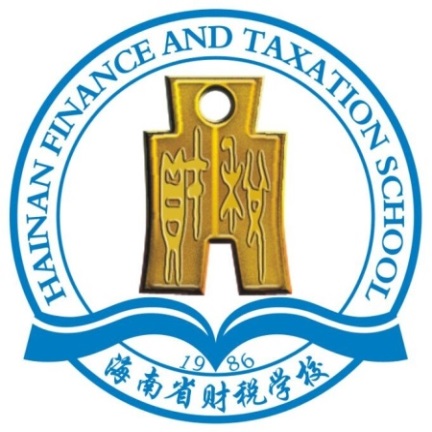 